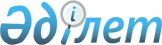 "Жер үсті көздерінің су ресурстарын пайдаланғаны үшін төлемақыны есептеу әдістемесін бекіту туралы" Қазақстан Республикасы Ауыл шаруашылығы министрінің міндетін атқарушының 2009 жылғы 14 сәуірдегі № 223 бұйрығына өзгеріс енгізу туралыҚазақстан Республикасы Ауыл шаруашылығы министрінің 2015 жылғы 19 маусымдағы № 19-1/550 бұйрығы. Қазақстан Республикасының Әділет министрлігінде 2015 жылы 22 шілдеде № 11719 тіркелді

      «Салық және бюджетке төленетін басқа да міндетті төлемдер туралы» (Салық кодексі) 2008 жылғы 10 желтоқсандағы Қазақстан Республикасы Кодексінің 485 және 486-баптарына сәйкес келтіру мақсатында 2003 жылғы 9 шілдедегі Қазақстан Республикасы Су кодексінің 37-бабы 1-тармағының 7-1) тармақшасын басшылыққа алып, БҰЙЫРАМЫН:



      1. «Жер үсті көздерінің су ресурстарын пайдаланғаны үшін төлемақаны есептеу әдістемесін бекіту туралы» Қазақстан Республикасы Ауыл шаруашылығы министрінің міндетін атқарушының 2009 жылғы 14 сәуірдегі № 223 бұйрығына (Нормативтік құқықтық актілерді мемлекеттік тіркеу тізілімінде № 5675 болып тіркелген, 2009 жылғы 29 мамырдағы № 80 (1677) «Юридическая газета» газетінде жарияланған), келесі өзгерістер енгізілсін:



      көрсетілген бұйрықпен бекітілген Жер үсті көздерінің су ресурстарын пайдаланғаны үшін төлемақыны есептеу әдістемесінің қосымшасындағы 6-баған алынып тасталсын.



      2. Қазақстан Республикасы Ауыл шаруашылығы министрлігінің Су ресурстары комитеті Қазақстан Республикасы Ауыл шаруашылығы министрлігінің Су және биологиялық ресурстар департаментімен бірлесіп заңнамада белгіленген тәртіппен:



      1) осы бұйрықтың Қазақстан Республикасы Әділет министрлігінде мемлекеттік тіркелуін;



      2) осы бұйрық мемлекеттік тіркелгеннен кейін күнтізбелік он күн ішінде оның мерзімді баспа басылымдарында және «Әділет» ақпараттық-құқықтық жүйесінде ресми жариялауға жіберілуін;



      3) осы бұйрықтың Қазақстан Республикасы Ауыл шаруашылығы министрлігінің интернет-ресурсында орналастырылуын қамтамасыз етсін.



      3. Осы бұйрықтың орындалуын бақылау жетекшілік ететін Қазақстан Республикасы Ауыл шаруашылығы вице-министріне жүктелсін.



      4. Осы бұйрық алғашқы ресми жарияланған күнінен кейін күнтізбелік он күн өткен соң қолданысқа енгізіледі.      Қазақстан Республикасының

      Ауыл шаруашылығы министрі                        А. Мамытбеков 
					© 2012. Қазақстан Республикасы Әділет министрлігінің «Қазақстан Республикасының Заңнама және құқықтық ақпарат институты» ШЖҚ РМК
				